OBEC SVEDERNÍK _________________________________________ N Á V R HVšeobecne záväzné nariadenie obce Svederník č. [●] / 2019 o chove, vodení a držaní psov na území obce Svederník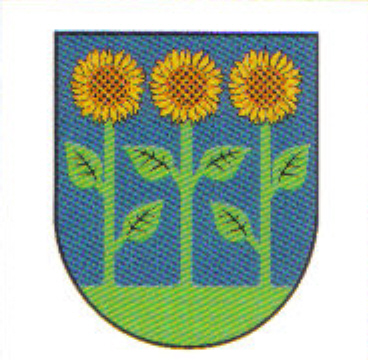 Zverejnené pred schválením k pripomienkovaniu 	od: [●].2019  do: [●] 2019Schválené OZ Svederník dňa:	[●]Zverejnené po schválení dňa:	 - úradná tabuľa obce [●], internet [●]Účinnosť nadobúda dňa: 	 - uznesenie č. [●]Všeobecné záväzné nariadenie obce Svederník č. [●] / 2019 o chove, vodení a držaní psov na území obce SvederníkObec Svederník, na základe samostatnej pôsobnosti podľa článku 68 Ústavy Slovenskej republiky a podľa § 6 ods. 1 zákona Slovenskej národnej rady č. 369/1990 Zb. o obecnom zriadení v znení neskorších predpisov a na základe § 3 ods. 6, § 4 ods. 5, § 5 ods. 1 a § 6 ods. 3 zákona č. 282/2002 Z. z., ktorým sa upravujú niektoré podmienky držania psov v znení neskorších predpisov vydávatoto Všeobecne záväzné nariadenie obce Svederník o chove, vodení a držaní psov na území obce Svederník č. [●]/2019. § 1Úvodné ustanoveniaÚčelom tohto všeobecne záväzného nariadenia (ďalej len „nariadenie“) je ustanoviť podrobnosti o vedení evidencie psov, sumu úhrady za vydanie náhradnej známky, ustanoviť podrobnosti o vodení psa, vymedziť miesta, kde je voľný pohyb psa zakázaný a miesta, kde je vstup so psom zakázaný a ustanoviť podrobnosti o znečisťovaní verejných priestranstiev na území obce Svederník v zmysle zákona č. 282/2002 Z. z.. Toto nariadenie sa nevzťahuje na služobných psov používaných podľa osobitných predpisov. § 2Vymedzenie základných pojmovDržiteľom psa na účely tohto nariadenia je každá fyzická alebo právnická osoba, ktorá je vlastníkom psa, alebo fyzická alebo právnická osoba, ktorá má psa v držbe na základe iného právneho titulu a nakladá s ním ako s vlastným (ďalej len „držiteľ psa“).Verejným priestranstvom na účely tohto nariadenia sa považujú miesta, ktoré slúžia na verejné užívanie a miesta inak verejnosti prístupné, najmä ulice, námestia, chodníky, podchody, mosty, schodiská, parkoviská, zastávky MHD, parky, sídlisková a iná voľne dostupná zeleň, areály škôl, zdravotníckych, administratívnych a obdobných zariadení, detské a školské ihriská, pietne miesta, lesoparky, vodné toky a ich nábrežia, vestibuly alebo verejnosti prístupné časti budov, čiže priestory a priestranstvá, ktoré sú prístupné každému bez obmedzenia, teda slúžia na všeobecné užívanie a to bez ohľadu na vlastníctvo týchto miest. § 3Evidencia psov Evidenciu psov vedie obec Svederník prostredníctvom Obecného úradu vo Svederníku, ktorý okrem údajov evidencie podľa zákona č. 282/2002 Z. z. § 3 ods. 3 vedie aj: - telefónny a e-mailový kontakt držiteľa psa, ak držiteľ psa takými kontaktnými údajmi disponuje.Starosta obce môže poveriť výkonom povinností na úseku evidencie psov konkrétneho pracovníka Obecného úradu vo Svederníku, prípadne organizačné útvary obecného úradu, ak budú zriadené.Obec môže na účely robenia úkonov v súvislosti s evidenciou psov vydať vzory tlačív, ktoré budú dostupné na Obecnom úrade vo Svederníku alebo webovom sídle obce.Vo zvyšku postupuje obec pri evidencii psov v súlade so zák. č. 282/2002 Z. z.V prípade odcudzenia, zničenia, alebo straty známky Obecný úrad vydá držiteľovi psa po oznámení tejto skutočnosti a za úhradu [najviac 3,50 EUR] € náhradnú známku. Známka bude držiteľovi psa vydaná až po skutočnom zaplatení sumy podľa predchádzajúcej vety.§ 4Vodenie psovKaždý pes musí byť neustále riadne a viditeľne označený evidenčnou známkou (napr. jej umiestnením na obojku alebo prsnom postroji).Osoba, ktorá psa vedie alebo nad ním vykonáva dohľad, je povinná na požiadanie kontrolných orgánov, uvedených v tomto nariadení, preukázať totožnosť psa evidenčnou známkou.Vodiť psa na verejné priestranstvo na miesta, kde je zakázaný voľný pohyb psov, možno len na vôdzke bezpečne pripevnenej k obojku alebo k prsnému postroju. Pevnosť vôdzky a jej dĺžka musí byť primeraná telesnej stavbe vedeného psa a situácii, aby bolo možné psa ovládať za každých okolností.Zakazuje sa psa opustiť alebo zanechať, hoci aj dočasne, bez dozoru na verejnom priestranstve.Voľný pohyb psa je zakázaný bez prítomnosti jeho držiteľa, resp. ním poverenej osoby, ktorá psa vedie. Zákaz sa netýka voľného pohybu psa na pozemkoch, pokiaľ sú bezpečne ohradené. Za bezpečne ohradené pozemky sa považujú pozemky s oplotením alebo inou prekážkou, ktoré svojou výškou, konštrukciou a rozsahom vylučujú únik psa z pozemku, resp. prekonanie tohto oplotenia či prekážky psom. Zákaz sa netýka ani voľného pohybu v stavbách, okrem verejne prístupných stavieb.Je zakázané vodiť psa pri jazde bicyklom, kolobežkou, či samovyvažovacím vozidlom.Zakazuje sa podnecovať psa na agresivitu proti inému zvieraťu alebo proti človeku, okrem služobných psov počas výcviku alebo služobného zákroku, ak je to potrebné na splnenie ich účelu.§ 5Vymedzenie miest kde je voľný pohyb psa zakázaný a kde je vstup so psom zakázaný Voľný pohyb psov je zakázaný na verejných priestranstvách na území obce, s výnimkou extravilánu obce, pričom na poľnohospodársky obrábaných plochách voľný pohyb psa možný len po zbere úrody. Bez ohľadu na uvedené, voľný pohyb psa nie je možný na verejnom priestranstve, ktoré je lesným pozemkom.Zakazuje sa vstupovať so psom:na verejné detské ihriská a pieskoviská, do verejných budov, na cintoríny, školské, kultúrne a verejné sociálne zariadenia, do úradných budov, zdravotníckych zariadení, ibaže ich vlastníci alebo prevádzkovatelia výslovne určia inak za predpokladu, že to nevylučuje všeobecne záväzný právny predpis;do športových zariadení, obchodov a zariadení pre poskytovanie služieb, ak vlastník, správca alebo užívateľ nerozhodol inak za predpokladu, že to nevylučuje všeobecne záväzný právny predpis;ďalšie miesta viditeľne vhodne označené grafickou značkou alebo značkou “VSTUP SO PSOM ZAKÁZANÝ“.Miesta vymedzené podľa odseku 1 a 2 sú viditeľne označené grafickou značkou alebo značkou “VSTUP SO PSOM ZAKÁZANÝ“ na hraniciach územia a pred objektmi, na ktoré sa vzťahujú.Pre vylúčenie pochybností sa uvádza, že zákazy podľa § 5 tohto VZN sa nevzťahujú na psa so špeciálnym výcvikom v rozsahu ako vyplýva zo zák. č. 282/2002 Z. z. Rovnako sa nevzťahujú na zvláštnych psov v rozsahu ako vyplýva z ustanovení zák. č. 282/2002 Z. z. § 6Znečisťovanie verejných priestranstievOsoba, ktorá vedie psa, je povinná bezodkladne odstrániť výkaly, ktorými pes znečistil verejné priestranstvo a tieto uložiť na určené miesto. Určeným miestom je nádoba na komunálny odpad, kontajner na komunálny odpad, prípadne špeciálne označená nádoba určená na výkaly psov.Držiteľ psa alebo ten, kto psa vedie, je povinný mať pri sebe vrecúško (mikroténové, igelitové, papierové a pod.) alebo inú vhodnú pomôcku na odstránenie psích výkalov. Na požiadanie obecnej polície, orgánu Policajného zboru SR, či príslušného orgánu obce je osoba vedúca psa povinná sa nimi preukázať.§ 7Priestupky a sankciePriestupky a sankcie sú definované najmä v § 7 zákona č. 282/2002 Z. z., ktorým sa upravujú niektoré podmienky držania psov.§ 8Záverečné ustanoveniaKontrolu dodržiavania tohto nariadenia vykonáva obec Svederník v rozsahu, ako určuje zákon, obecná polícia a orgány Policajného zboru SR.	Na tomto Všeobecne záväznom nariadení sa uznieslo Obecné zastupiteľstvo vo Svederníku dňa [●].2019 a schválilo ho uznesením č.  [●]/2019.VZN č. 1/2018 nadobúda účinnosť 15-tym dňom od jeho vyvesenia na úradnej tabuli obce, t.j. dňa [●].2019Nadobudnutím účinnosti všeobecne záväzného nariadenia č. [●]/2019 sa zrušuje a nahrádza všeobecne záväzného nariadenia obce Svederník  č. 3/2009 o chove a držaní psov na území obce Svederník a doplnok č. 1/2011.Všeobecne záväzné nariadenie č. [●]/2019 bude prístupné k nahliadnutiu po nadobudnutí účinnosti na obecnom úrade vo Svederníku a na internetovej stránke obce Svederník.___________________________Mgr. Roman Lisickýstarosta obcevyvesené   dňa : zvesené    dňa: 